
Caversham Valley PS Positive Behaviour Support Matrix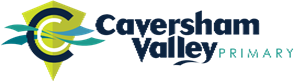 We are kindWe are learnersWe are respectfulWe are responsibleWe are safeCommunicating positively to others to encourage generosityWorking towards achieving your individual goals for masteryBeing a part of a respectful group to build belongingDemonstrating personal responsibility to develop independenceCreating a school environment where everyone feels safeInsidelearning areasWe encourage others We share and take turnsWe help others when appropriateWe include others in our groups We ask for help if we see others are sad or upsetWe use kind words when speaking to othersWe perform all tasks to the best of our ability to achieve our goals We are enthusiastic about learning We ask questions and seek feedback We keep trying even if something is difficult We are whole body listeners We participate in group activities cooperativelyWe are organised with our own equipment and take what we need to each lessonWe greet each other with hello and a smileWe return greetings and answer politely when spoken toWe follow instructions We are whole body listeners We take care of school, personal and other’s property We include everyone We take turns when speaking and listeningWe support everyone’s right to learn We are polite and well mannered We respect differencesWe are organised and prepared We are punctual We stay on task We consider the consequences of our behaviour We take pride in our work We ask for help when needed We are honest We keep our hands and feet to ourselves.We walk in learning areas We use all equipment correctly We report unsafe situations We ask before we leave the classroomWe sit safely on our chairsOutside learning areasWe acknowledge other people’s feelings We look to include others in our gamesWe look out for othersWe seek help when neededWe take turns and help othersWe hold the doors open for othersWe listen to and follow teachers’ directions We take pride in our school grounds We are good role models to others We respect differences We follow the CVPS rules for sporting gamesWe are polite and well mannered We respect all equipment and property We consider others personal spaceWe take pride in our school groundsWe listen to the teacher and answer politely when spoken toWe line up quietly We move quietly around the school We follow teacher’s directions  We stay within boundaries We report unsafe behaviour We always wear our broad brimmed school hat and are sun smart We find shelter when it’s raining We move promptly to the eating area after playWe resolve conflict with our wordsWe pick up any litter or items if foundWe go to the toilet during breaksWe return our sports equipment after playWe pick up any litter or items if found and put in the appropriate areaWe keep our hands and feet to ourselves We play with all equipment in a safe manner We play approved games We follow the playground expectationsWe wait for our turn when using equipmentWe wait for the teacher to dismiss us after eating lunchWe walk on all areas under verandahsWe walk bikes, scooters and skateboards onto and off school grounds, staying on the paths We use footpaths We keep our hands and feet to ourselves 